Diretrizes para CompradoresPor que seguir os critérios Topten?A Topten.eco.br (www.topten.eco.br) é uma plataforma online brasileira que auxilia compradores, profissionais, procuradores públicos e grandes compradores a encontrar os produtos mais eficientes disponíveis no Brasil. Os produtos são selecionados e atualizados continuamente, de acordo com suas performances energéticas e ambientais, independentemente dos fabricantes. Todos os ares condicionados expostos em www.topten.eco.br atendem aos critérios contidos nessas diretrizes. Procuradores podem utilizam o website para verificar a disponibilidade e variedade de produtos atualmente disponíveis no mercado que atendem aos critérios de seleção Topten.Quanto você pode economizar?Considerando os ares condicionados listados na www.topten.eco.br e as seguintes suposições, é possível atingir a economia indicada na tabela abaixo. Como o exemplo mostra, o total de economia pode chegar a uma redução de 25,7% no consumo de cada aparelho. A economia em R$ ou kWh deve ser multiplicada pelo número total de aparelhos da compra. Critérios de Avaliação (Procurement)Os seguintes critérios podem ser inseridos diretamente em documentos licitatórios. Os critérios de seleção da Topten e as listas de produtos são atualizadas regularmente. As versões mais recentes estão sempre disponíveis em www.topten.eco.br. Tópico: 		Ventiladores EficientesEspecificações TécnicasÍndice de Eficiência EnergéticaDe acordo com as portaria Nº 113/2008 e Nº 020/2012 do INMETRO, o índice de eficiência energética (EEI) para ventiladores de mesa para velocidades baixas, medias e altas separadamente e é expresso pelo quociente entre a velocidade do fluxo de ar (m³/s) e a potência elétrica consumida (W). Para permitir a comparação entre dispositivos de diferentes diâmetros das pás, o índice indicado na Etiqueta Energética é chamado de Eficiência Normalizada e consiste no produto entre o Índice de Eficiência Energética (IEE) e o diâmetro (m).Fluxo mínimo de arAs mesmas portarias do INMETRO definem os fluxos mínimos de ar para baixas, medias e altas velocidades que os aparelhos devem demonstrar nos testes para que estejam aptos a utilizarem a ENCE (Etiqueta Nacional de Conservação de Energia), como mostrado na tabela abaixo:Ventiladores de mesa:Ventiladores de teto:Etiqueta energéticaEtiquetas energéticas para ventiladores de teto e de mesa também são reguladas pelas portarias nº 563/2014 and Nº 020/2012 do INMETRO. A regulação define a etiqueta de energia em uma escala de A a D, sendo A o mais eficiente e D a menos eficiente. Ventiladores são classificados de acordo com seu IEE, como exposto nas tabelas abaixo Ventilador de mesa: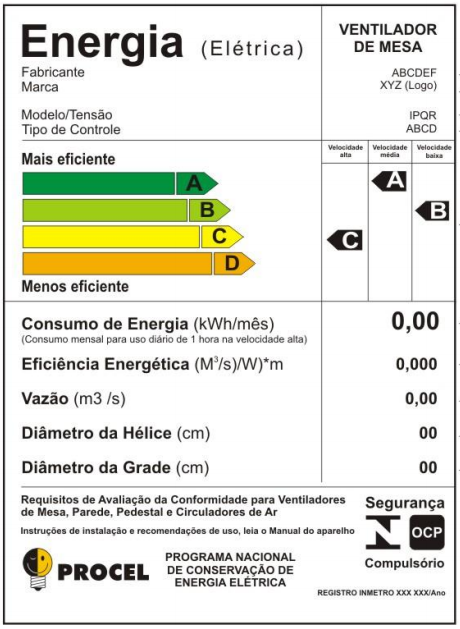 Ventilador de teto: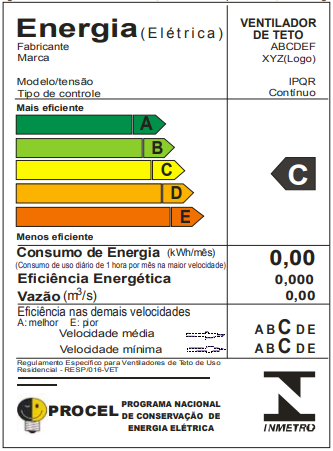 Selo PROCELO PROCEL (Programa Nacional de Conservação de Energia Elétrica) reconhece produtos que tem maior eficiência energética entre seus competidores. Ele garante menor consumo de energia durante o uso e a classe de eficiência A.Para ventiladores de mesa e teto, o Selo PROCEL é dado para estes produtos que obtenham a classificação A. Para os modelos de três velocidades, o requerimento é de que o aparelho possua a classificação A em todas as 3 velocidades simultaneamente. Recomendações e SuporteSe você gostaria de assistência adicional na utilização das informações aqui apresentadas nas suas próprias ações de procurement ou mais informações sobre a Topten.eco.br, favor entrar em contato com nossa equipe nacional da Topten (os links estão em Topten.eco.br).Os sites do PROCEL e INMETRO também contém informações legais valiosas, além de guias práticos e critérios de seleção para uma gama de produtos e serviços comumente avaliados.VentiladoresYuri Vandresen, Junho 2021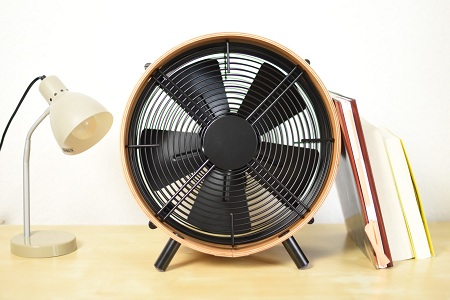   SupondoVida útil: 10 anos  SupondoFrequência de uso: 1h por dia durante o ano todo na velocidade alta  SupondoTarifa de eletricidade: 0.59 R$/kWhModelo Topten Modelo IneficienteDiâmetro das pás40 cm50 cmClassificação EnergéticaABConsumo de eletricidade26 kWh/ano35 kWh/anoCusto de uso (eletricidade em 10 anos)R$ 153R$ 206 Economia em 10 anos25,7% energia / unidade R$ 53 / unidade25,7% energia / unidade R$ 53 / unidadeVelocidadeFluxo mínimo de arAlta0.45 m³/sMédia0.37 m³/sBaixa0.33 m³/sVelocidadeFluxo mínimo de arAlta1.75 m³/sMédia1.18 m³/sBaixa0.59 m³/sClasseVelocidade AltaVelocidade MédiaVelocidade BaixaAIEE > 0.0040IEE > 0.0040IEE > 0.0040B0.0040 ≥ IEE > 0.00350.0040 ≥ IEE > 0.00350.0040 ≥ IEE > 0.0035C0.0035 ≥ IEE > 0.00300.0035 ≥ IEE > 0.00300.0035 ≥ IEE > 0.0030DIEE ≤ 0.0030IEEI ≤ 0.0030IEE ≤ 0.0030ClasseVelocidade AltaVelocidade MédiaVelocidade BaixaAIEE > 0.019IEE > 0.022IEE > 0.020B0.019 ≥ IEE > 0.0170.022 ≥ IEE > 0.0200.020 ≥ IEE > 0.018C0.017 ≥ IEE > 0.0150.020 ≥ IEE > 0.0180.018 ≥ IEE > 0.016D0.015 ≥ IEE > 0.0140.018 ≥ IEE > 0.0160.016 ≥ IEE > 0.013EIEE ≤ 0.014IEE ≤ 0.016IEE ≤ 0.013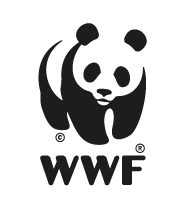 A elaboração destas diretrizes teve apoio financeiro da WWF Suiça. A responsabilidade pelo conteúdo das diretrizes de compra da Topten é exclusivamente dos seus autores. 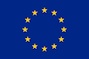 O Topten ACT recebeu financiamento do programa Programa de Pesquisa e Inovação Horizon 2020 da União Europeia, sob o acordo nº649647. A responsabilidade pelo conteúdo das Diretrizes de Compra da Topten ProThe é dos seus autores. Elas não necessariamente refletem as opiniões da União Europeia. Nem o EASME nem a Comissão Europeia e seus parceiros de projeto são responsáveis por quaisquer usos que podem ser feitos com as informações aqui contidas.